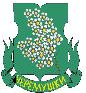 Проект повестки днязаседания № 10 Совета депутатовмуниципального округа ЧеремушкиДата проведения: 01.10.2015Время: 15:00Место проведения: Администрация МО Черемушки, ул.Новочеремушкинская, д. 57Об утверждении повестки дня 01.10.2015 (до 10 мин.)Итого: 125 минут№Вопрос, внесенный на заседание Совета депутатовПроект внесенВремя обсуждения вопроса1О порядке учета предложений граждан по проекту решения Совета депутатов муниципального округа Черемушки о внесении изменений и дополнений в Устав муниципального округа ЧеремушкиГлава МО Черемушки5 минут2О порядке организации и проведения публичных слушаний в муниципальном округе Черемушки в городе МосквеГлава МО Черемушки5 минут3О внесении изменений и дополнений в Устав муниципального округа ЧеремушкиРГ по Уставу5 минут4Об утверждении Положения об участии в профилактике терроризма и экстремизма, а также минимизации и ликвидации последствий проявления терроризма и экстремизма на территории муниципального округа ЧеремушкиГлава МО Черемушки10 минут5Об утверждении Регламента реализации отдельного полномочия города Москвы по согласованию установки ограждающих устройств на придомовых территориях многоквартирных домовДепутат Красикова М.В.15 минут6О согласовании установки ограждающего устройства по адресу: Москва, ул. Новочеремушкинская, д. 63, корп. 1, корп.2КПР 5 минут7О согласовании установки ограждающего устройства по адресу: Москва, ул. Херсонская, д. 41КПР5 минут8О рассмотрении градостроительного плана земельного участка по адресу: Научный проезд, вл. 2-АКПР15 минут9О согласовании схемы размещения нестационарных торговых объектов «ПЕЧАТЬ»КПР10 минутперерыв10 минут10О согласовании проекта изменения схемы размещения нестационарных торговых объектов «Бахчевые развалы»КПР10 минут11О результатах мониторинга работы ярмарок выходного дняКомиссия по мониторингу ярмарок выходного дняминут12Разное: 1. Об исполнении решений СД.  2. О почетном дипломе Бекниязову М.А. к 45-летию  3. Об открытой приемной депутатов СД МО Черемушки.Глава МО Черемушки         10   минут